Kven skal levere AksjonærregisteroppgåvaAksjonærregisteroppgåva skal leverast av alle norske aksje- og allmennaksjeselskap, og av sparebankar med eigenkapitalbevis. Dette gjeld også dersom aksjeselskapet berre har utanlandske eigarar. Selskapa har i utgangspunktet ei sjølvstendig plikt til å sende inn aksjonærregisteroppgåva, jf. skatteforvaltningsloven § 7-7.Selskap som er registrerte i Euronext VPS, tidlegare verdipapirsentralen (VPS), treng ikkje levere denne oppgåva. I dette tilfellet vil VPS stå for innrapporteringa.Skattefrie aksjeselskap mv. skal i utgangspunktet ikkje levere oppgåva. Oppgåva skal leverast dersom selskapet har skattepliktig inntekt. Innleveringsplikt for oppløyste selskap
Også selskap som har blitt oppløyste (t.d. gjennom likvidering eller konkurs) i løpet av 2022, skal levere oppgåve. Følgjande skal ikkje levere oppgåva:BustadaksjeselskapNUFEnkeltpersonføretakFor utanlandske selskap som er noterte på Oslo Børs, blir oppgåva levert av VPS og ikkje av selskapa sjølve.Føremålet med Aksjonærregisteret Opplysningar frå selskapa skal gi Skatteetaten grunnlag for å opprette og sende ut «Aksjeoppgåva 2022»
(RF-1088) til aksjonærane. Ved godkjend oppgåve blir dessutan skattepliktige beløp fylte ut automatisk i skattemeldingane til aksjonærane. Sjå https://www.skatteetaten.no/om-skatteetaten/personvern for meir informasjon om personvern.
Dersom aksjonærregisteroppgåva ikkje blir godkjend, blir det ikkje oppretta ei oppgåve til aksjonærane og skattepliktige beløp frå aksjane blir ikkje fylte ut automatisk i skattemeldinga. I slike tilfelle har ikkje aksjonæren leveringsfritak frå skattemeldinga. Aksjonæren må då levere «Gevinst, tap, utbytte og formue på aksjar og andre finansielle produkt» (RF-1159). Dersom aksjonæren får elektronisk skattemelding i nytt format, må aksjonæren endre direkte i den nye skattemeldinga og skal ikkje levere skjema RF-1159 i tillegg. LeveringsfristFrist for levering av oppgåva er
31. januar 2023.Dersom selskapet har sendt inn og fått godkjent aksjonærregisteroppgåve for foregåande inntektsår, vil det liggje ei allereie utfylt oppgåve i Altinn. Sjå www.altinn.no og www.skatteetaten.no/RF1086 for meir informasjon om elektronisk innlevering. Tilbakemelding frå Aksjonærregisteret
Etter elektronisk levering, får selskapet ein e-post om at oppgåva er godkjend, eller at ho inneheld feil som må rettast innan ein bestemt frist.Ved levering av oppgåva på papir får selskapet anten eit godkjenningsbrev eller eit brev om at oppgåva inneheld feil.Oppgåve med feil
Ved feil vil Skatteetaten mangle grunnlag for å sende ut «Aksjeoppgåva 2022» (RF-1088) til aksjonærane i selskapet. Dette inneber at aksjonærane får mindre hjelp til å kontrollere skattemeldinga. NB! Selskapet bør levere "Aksjonærregisteroppgåva" (RF-1086) i god tid før leveringsfristen går ut, slik at eventuelle feil og manglar kan rettast opp før Skatteetaten opprettar aksjeoppgåva til aksjonærane. Dette vil medføre at fleire aksjonærar kan få «Aksjeoppgåva 2022» (RF-1088) og få skattepliktige beløp fylte ut automatisk i skattemeldinga.Ikkje levert oppgåve – pålagd tvangsmulktDersom aksjonærregisteroppgåva for 2022 ikkje blir levert, blir selskapet pålagt ei dagleg løpande tvangsmulkt. Viss oppgåva for 2022 ikkje blir levert innan fristen, vil det etter få dagar bli sendt ut eit varsel og vedtak om pålegging av tvangsmulkt. Vedtaket vil innehalde informasjon om kva dag mulkta startar frå. Mulkta utgjer eitt rettsgebyr per dag og kan ikkje overstige 50 rettsgebyr. Gjeldande satsar for rettsgebyr per 1. november 2022, er kr 1223 per dag. Dette er basert på gjeldande satsar per 1. november 2022, men kan bli endra i 2023. Selskap som blei stifta før 2022 og ikkje har levert aksjonærregisteroppgåve for eitt eller fleire tidlegare år, må levere oppgåve også for desse åra for at årets oppgåve skal kunne godkjennast.Døme på utfylte oppgåver
Gå til www.skatteetaten.no/RF1086 for å finne døme. Innhald og inndeling av oppgåvaOppgåva er todelt: første del gjeld selskapsopplysningar og andre del gjeld aksjonæropplysningar. Aksjonæropplysningane frå og med post 19 må fyllast ut for kvar aksjonær i selskapet.Selskapsopplysningar postane 1–18
Postane 1–7 skal fyllast ut med kapitalforholda i selskapet ved inngangen og utgangen av året.
I post 8 skal det førast inn totalt utdelt skatterettsleg utbytte, medrekna skattepliktige aksjonærlån.
Selskapshendingar som har skjedd i løpet av inntektsåret, skal førast inn i postane 9–18.
Bruk post 9 eller 10 for nyutskrivne aksjar og post 11 eller 12 for sletta aksjar.
Postane 13–18 skal brukast ved endringar i aksjekapital/overkurs der det ikkje blir sletta eller skrive ut nye aksjar.Aksjonæropplysningar postane 19–30
Postane 19–20 identifiserer aksjonæren og viser kor mange aksjar vedkomande har. Det er viktig at personlege aksjonærar blir identifiserte med fullt fødselsnummer eller d-nummer (11 siffer). Desse to postane skal alltid fyllast ut. Det må fyllast ut eitt eksemplar for kvar aksjonær som er eller har vore eigar i selskapet i løpet av inntektsåret (kopier side 3 i papiroppgåva etter behov).
Ved elektronisk oppgåvelevering må det fyllast ut eit vedleggsskjema for kvar aksjonær. Trykk i så fall på arkfana «Oversikt – skjema og vedlegg» i hovudskjemaet. Bruk nedtrekkslista «Legg ved» og hent fram «RF-1086U Aksjonærregisteroppgåva for 2022» for kvar aksjonær.Ved skifte av eigar i løpet av året må det leggjast inn opplysningar for både tidlegare og ny aksjonær. Skattepliktig utdelt utbytte til aksjonæren skal førast inn i post 21.Bruk post 23 eller 24 for aksjar i tilgang og post 25 eller 26 for aksjar i avgang.Postane 27–30 skal brukast ved endringar i aksjekapital/overkurs der det ikkje blir sletta eller skrive ut nye aksjar. Dei fleste selskapshendingar som blir rapporterte i postane 8 til 18, skal finnast att på aksjonærnivå i dei tilsvarande postane 21 til 30. Det blir vist til desse i dei aktuelle postane.Dersom opplysningane på selskaps- og aksjonærnivå ikkje samsvarer, blir ikkje oppgåva godkjend. Fleire aksjeklassarDersom selskapet har fleire aksjeklassar, må det leverast separate oppgåver over selskaps- og aksjonæropplysningar for kvar klasse.Ved levering av oppgåve for selskap som har fleire aksjeklassar, er det viktig å levere alle RF-1086 oppgåvene for selskapet på same dag, for å unngå feilmeldingar knytte til dei enkelte oppgåvene. Dersom leveringa ikkje blir gjort på same dag, blir det gitt feilmelding fram til alle oppgåvene er leverte. Desse feilmeldingane kan ignorerast så lenge det blir levert korrekte oppgåver for alle aksjeklassar.For selskap som berre har éi aksjeklasse, skal feltet for aksjeklasse fyllast ut med «ordinære».TidspunktDet må leggjast inn tidspunkt for hendingane som har skjedd i løpet av året. Tidspunktet for ei og same hending må vere nøyaktig likt på aksjonær- og selskapsnivå. Ved avvik eller manglar blir ikkje oppgåva godkjend ved kontroll i Aksjonærregisteret. Oppgåver det blir funne feil på i kontrollane, må rettast og leverast på nytt. Oppgåva blir ikkje godkjend dersom tidspunkt for ei hending manglar.Fleire hendingar i løpet av inntektsåret
I slike tilfelle kan det bli nødvendig å fylle ut den enkelte posten fleire gongar. Dette kan vere aktuelt til dømes for post 8 og 21 for «Totalt utdelt utbytte». Dersom utbytte blir delt ut fleire gongar i løpet av inntektsåret, må desse postane fyllast ut på nytt for kvar utdeling.
Ved elektronisk levering legg du til ein ny post (eigen knapp).
Ved levering på papir fyller du ut eitt skjema per hending. Dette må gjerast både på selskapsnivå (postane 1–18) og aksjonærnivå (postane 19–30). Fleire hendingar i løpet av ein dag
I slike tilfelle skal det fyllast ut ein post for kvar hending. Alle hendingane må ha ulikt tidspunkt. For å sikre rett behandling i Aksjonærregisteret må selskapet alltid oppgi tidspunktet for den enkelte hendinga i formatet dd.mm.åååå tt:mm:ss (t.d. 20.05.2022 12:15:00). Det er her viktig å sørgje for at hendingane blir rapporterte med klokkeslett i rett rekkjefølgje (t.d. neste hending 20.05.2022 12:20:00).Verknadstidspunkt for selskapshendingarDei fleste selskapshendingar (kapitalendringar og omfordeling) blir rekna som gjennomførte ved registrering av hendinga i Føretaksregisteret. Dette gjeld forhøging av aksjekapital gjennom nyemisjon (aksjeloven § 10-10) og ved fondsemisjon (aksjeloven § 10-22), nedsetjing av aksjekapital (aksjeloven § 12-6 nr. 3), fusjon (aksjeloven § 13-16) og fisjon (aksjeloven § 14-8, jf. § 13-16). Stifting av selskap gjeld frå stiftingsdokumentet er signert av alle stiftarane (aksjeloven § 2-9).
Ved likvidasjon av selskap blir hendinga rekna som gjennomført det året midlane blir utdelte (aksjeloven § 16-9).Kva selskap som skal rapportere opplysningar ved fusjon eller fisjonPå www.skatteetaten.no/RF1086 finn du døme på korleis du fyller ut RF-1086 ved fusjonar og fisjonar.Rapporteringa skal utførast av selskapet der hendinga finn stad. Ved skattefri fusjon/fisjon skal det overdragande selskapet rapportere på selskaps- og aksjonærnivå, til dømes i postane 12 og 26, dersom aksjane blir sletta i dette selskapet (post 18 skal brukast berre ved nedsetjing av pålydande). Vidare skal det overtakande selskapet rapportere på selskaps- og aksjonærnivå, høvesvis i postane 10 og 24 dersom det blir skrive ut vederlagsaksjar i dette selskapet (postane 15 og 29 dersom pålydande blir auka).
Ved ein konsernfusjon der vederlagsaksjar blir skrivne ut i morselskapet til det overtakande selskapet, er det derimot morselskapet (utskrivande selskap) som skal rapportere utskrivinga og kapitalforholdet rundt denne. Dette fordi justeringsfaktoren blir rekna ut på bakgrunn av aksjeforholda i det overdragande og det utskrivande selskapet.
I tilfelle der det blir skrive ut vederlagsaksjar, må oppgåva til overdragande og overtakande selskap vere fylt ut med dei same opplysningane for at det skal kunne reknast ut rett justeringsfaktor. Oppgåva blir ikkje godkjend utan at opplysningane samsvarer.Oppgåvene for alle selskap bør leverast same dag. Dersom levering ikkje blir utført på same dag for alle selskap som er involverte i fusjonen/fisjonen, blir det gitt ei feilmelding fram til alle oppgåvene er leverte. Desse feilmeldingane kan ignorerast så lenge det blir levert korrekte oppgåver for alle selskap. Kva selskap som pliktar å rapportere hendingar/transaksjonar som skjedde før fusjonen eller fisjonen:Fusjon
Ved fusjon vil i utgangspunktet det overtakande selskapet ha ansvaret for innrapportering av det som skjedde i dei involverte selskapa før fusjonen (dette gjeld òg dersom overtakande er nystifta i samband med fusjonen).
Ved konsernfusjon skal morselskapet til det overtakande selskapet rapportere det som skjedde før fusjonen. Dette fordi morselskapet skriv ut vederlagsaksjane i ein konsernfusjon.FisjonVed ein fisjon der eit av selskapa blir rekna som overdragande, vil dette selskapet ha ansvaret for hendingar som skjedde før fisjonen. Det same vil gjelde ved konsernfisjon. Ved ein fisjon der det overdragande selskapet blir oppløyst, må det avtalast i samband med fisjonsavtalen kva selskap som skal ha ansvaret for den nemnde innrapporteringa.Dersom selskapet er nystifta i samband med ein fisjon, vil hendingstypen vere «fisjon», og ikkje «stifting».Fisjon til eksisterande selskap (fisjon-fusjon)Ved fisjon til eit eksisterande selskap (fisjon-fusjon) skal overdragande selskap rapportere det som skjedde i det fisjonerte selskapet før fisjonen. Det overtakande selskapet har ansvar for å rapportere det som skjedde i dette selskapet før fisjonen. Ein fisjon-fusjon blir registrert som fisjon hos begge selskap.Selskap som har gått ut av VPS i løpet av inntektsåretKorrigering av aksjeklasse/ISINDette er ei hendingstype i post 10 som gjeld selskap som har gått ut av VPS.Selskapet registrerer anten tidlegare brukt ISIN eller ny aksjeklasse. Ikkje begge delar.Slike selskap kan fortsetje å innrapportere med ISIN. Hendinga blir brukt berre der ein ønskjer å rapportere på aksjeklassar i staden for ISIN.SELSKAPSOPPLYSNINGAR GenereltSelskapet må identifiserast med organisasjonsnummer, namn og adresse. I tillegg må det spesifiserast kva aksjeklasse rapporteringa gjeld. Legg inn «ordinære» i feltet for aksjeklasse dersom selskapet berre har éi aksjeklasse.Særleg om nedsetjing av aksjekapital
Dersom aksjekapitalen blei sett ned frå 100 000 til 30 000 kroner i 2022, må dette innrapporterast fleire stader i aksjonærregisteroppgåva. Endring av aksjekapitalen skal førast inn i post 1. Dersom aksjekapitalnedsetjinga blei gjort ved å skrive ned pålydande aksjeverdi, skal nedsetjinga leggjast inn i postane 17 og 27. Ved sletting av aksjar skal nedsetjinga førast inn i postane 11 og 25.Post 1: Aksjekapital for heile selskapet
Legg inn den bokførte aksjekapitalen i heile selskapet, dvs. samla for alle aksjeklassane i selskapet per 31. desember 2020 og 2021.
Ved kapitalutviding skal tidspunktet for registrering i Føretaksregisteret leggjast til grunn som verknadstidspunkt for kapitalutvidinga.Post 2: Aksjekapital i denne aksjeklassenFør opp aksjekapitalen i selskapet fordelt på aksjeklasse per 31. desember 2021 og 2022. Denne posten må fyllast ut sjølv om beløpet er det same som i post 1. (Det er berre dersom selskapet har fleire aksjeklassar at beløpet i denne posten ikkje blir det same som i post 1).Post 3: Pålydande per aksjeFør opp pålydande per aksje per 31. desember 2021 og 2022.Post 4: Talet på aksjar i denne aksjeklassenFør opp talet på aksjar i selskapet per 31. desember 2021 og 2022.Post 5: Innbetalt aksjekapital i denne aksjeklassenFør opp innbetalt aksjekapital i selskapet per 31. desember 2021 og 2022.
Som innbetalt aksjekapital gjeld alle beløp som faktisk er innbetalte (i form av kontantinnbetaling og tingsinnskot). Dette gjeld uavhengig av om aksjekapitalen er i behald. Tilbakebetaling til aksjonærane reduserer den innbetalte kapitalen. Summen av skatteposisjonen innbetalt kapital for alle aksjonærane skal her førast inn. Forhøging av aksjekapitalen utan nyteikning (fondsemisjon) blir i regelen ikkje rekna som innbetalt kapital. Det vil mellom anna seie at når ein fondsemisjon blir utført med tidlegare opptent kapital, skal ikkje kapitalauken (i post 1 og 2) påverke beløpet i denne posten.
Dersom selskapet har både innbetalt og fondsemittert aksjekapital, skal den fondsemitterte bli rekna som tilbakebetalt før den innbetalte (skatteloven § 10-11 (5)).
Dersom den fondsemitterte kapitalen berre består av opptent kapital, vil utdeling frå selskapet i samband med nedsetjing av aksjekapital vere ei vederlagsfri overføring frå selskapet til aksjonær, og utløyse skattlegging av utbytte for aksjar som eksisterte på tidspunktet for fondsemisjonen, etter sktl. § 10-11 (2). Utbytteskatten gjeld berre aksjar som eksisterte på tidspunktet for fondsemisjonen.
Omgrepet «innbetalt aksjekapital» dekkjer ikkje nødvendigvis det same som «innskoten aksjekapital» (jf. regnskapsloven § 6-2). Ved fusjon/fisjon skal summen av innbetalt aksjekapital vere den same før og etter fusjonen/fisjonen. Ved fisjon må innbetalt kapital i det utfisjonerande selskapet fordelast på selskapa etter fisjonen.Post 6: Innbetalt overkurs i denne aksjeklassenHer skal det berre førast inn innbetalt overkurs per 31. desember 2021 og 2022.
Som innbetalt overkurs blir rekna faktisk innbetalte beløp (i form av kontantinnbetaling og tingsinnskot). Dette gjeld også sjølv om overkurs er belasta stiftingskostnader eller anna. Post 7: Total formuesverdi for selskapet Posten skal fyllast ut dersom selskapet i 2022 er nystifta har forhøgd eller sett ned aksjekapitalen ved innbetaling frå eller utbetaling til aksjonærane Ein fører her inn den skattemessige formueverdi til selskapet per 1. januar 2023.Dersom formueverdien til selskapet ikkje er avklart i tilfella over (på tidspunktet for innlevering av denne oppgåva) og selskapet ikkje fører inn verdien i post 7, vil ikkje aksjeformua frå dette selskapet bli fylt ut automatisk i skattemeldinga til dei personlege aksjonærane. Aksjonærane må då sjølve føre inn den skattemessige formueverdien frå aksjeselskapet i skattemeldinga dei leverer.Desse aksjonærane vil få tilsendt ei ny aksjeoppgåve (RF-1088) etter at aksjeselskapet har levert skattemeldinga si. Denne vil vise formueverdien som ikkje allereie er fylt ut i skattemeldinga, og aksjonærane må då sjølve eventuelt korrigere skattefastsetjinga si (endre levert skattemelding).Frå og med inntektsåret 2019 skal aksjar i nystifta selskap verdsetjast til skattemessig formueverdi per 1. januar i fastsetjingsåret. (Regelen om pålydande og overkurs er oppheva). Post 8: Utdelt skatterettsleg utbytte i løpet av inntektsåret Dette inkluderer alt som er skatterettsleg klassifisert som utbytte (ikkje berre selskapsrettsleg utbytte). Innrapportering omfattar her også utbytte til utanlandske aksjonærar og utbytte til norske selskapsaksjonærar i fritaksmetoden. 
Før opp alle vederlagsfrie overføringar frå selskap til aksjonær (sktl. § 10-11 (2)). Også skattepliktige aksjonærlån skal førast inn her.
Oppgi utdelt utbytte per aksjeklasse, utdelt utbytte per aksje og tidspunkt. Tidspunktet er lik tidspunktet for då generalforsamlinga vedtok å dele ut utbytte. I tilfelle der styret har fått fullmakt frå generalforsamlinga til å vedta utdeling, legg de inn tidspunktet då styret vedtok å dele ut utbytte. Legg inn opplysningar om kvar enkelt utbyteutdeling.
Tilbakebetaling av tidlegare fondsemittert aksjekapital (som ikkje er innbetalt) blir behandla som utbytte og beløpet skal takast med her. 
Tilbakebetaling av overkurs som ikkje er rekna som innbetalt, skal takast med som utbytte her. Sjå «Fleire hendingar i løpet av inntektsåret» under «Tidspunkt» på side 2 i rettleiinga dersom det blir gjort fleire utdelingar i løpet av inntektsåret.Aksjonærlån Lån frå selskap til personleg aksjonær blir rekna som utbytte hos aksjonæren. Lånet skal innrapporterast som eiga hending i post 8 på selskapsnivå (Aksjonærlån). På aksjonærnivå skal lånet innrapporterast som utbytte i post 21. Lån frå dotterselskap til personleg aksjonær i morselskap skal rapporterast som lån frå morselskapet.Døme: Personleg aksjonær eig selskap A, som i sin tur eig selskap B. Personleg aksjonær får skattepliktig aksjonærlån frå selskap B. Selskap A skal rapportere skattepliktig aksjonærlån.Nedbetaling av lån som er tidlegare skattlagde som utbytte, blir behandla som innskot av ny kapital hos aksjonæren. Det inneber at tilbakebetalingsbeløpet blir fordelt og lagt til inngangsverdien av aksjane til aksjonæren. Ei slik nedbetaling skal innrapporterast i post 22.Unntak for skattinglegging av aksjonærlån
Lån frå arbeidsgjevar skal ikkje reknast som utbytte for arbeidstakar dersom sistnemnde ikkje eig meir enn 5 prosent av aksjane i selskapet eller eit anna selskap i same konsern. Kreditt under 100 000 kroner frå selskap til aksjonær blir ikkje skattlagd som utbytte dersom kreditten blir innfridd innan 60 dagar frå han er gitt.
Sjå forskrift § 10-11-1 i skatteloven («Unntak fra reglene om at lån fra selskap til aksjonær skal anses som utbytte») for fleire unntak.Hugs å fylle ut post 21 for kvar aksjonær som har fått skatterettsleg utbytte. Dersom opplysningane på selskaps- og aksjonærnivå ikkje samsvarer, blir ikkje oppgåva godkjend. OPPLYSNINGAR PÅ SELSKAPSNIVÅ VED ENDRINGAR I SELSKAPS-KAPITALEN POST 9–18 
Post 9: Nyutskrivne aksjar
Opplys kor mange av dei nyutskrivne aksjane i selskapet i løpet av inntektsåret som ikkje har bakgrunn i omfordeling (sjå post 10). Spesifiser under «Hendingstype» kva hending som ligg til grunn for utskrivinga. Moglege hendingar: stiftingnyemisjon (emisjon ved nyteikning)nyemisjon tilsettaksjarnyemisjon ved konvertering av fordring nyemisjon ved konsernintern overføring – (utskriving av aksjar som vederlag for overførte eigedelar, jf. Finansdepartementets forskrift til skatteloven (FSFIN) § 11-21-7)skattepliktig fusjonskattepliktig fisjonskattefri omdanning av enkeltpersonføretak/deltakarlikna selskap til aksjeselskap/allmennaksjeselskapflytting av selskap til og frå Noregstifting/nyemisjon med inntektsfrådrag
Oppgi i tillegg tal på aksjar etter utskriving, tidspunkt for utskriving, pålydande per aksje og eventuell innbetalt overkurs ved utskriving.
Ved skattepliktig fusjon/fisjon der eigne aksjar blir brukte som vederlag, må talet på overførte eigne aksjar presiserast.Tilsvarande opplysningar må fyllast ut på aksjonærnivå i post 23. Dersom opplysningane på selskaps- og aksjonærnivå ikkje samsvarer, blir ikkje oppgåva godkjend. Flytting av selskap til og frå Noreg
Denne hendinga skal brukast dersom selskapet flyttar til Noreg. Aksjonærane må sjølve kontrollere og eventuelt korrigere, slik at dei får rett inngangsverdi i Aksjeoppgåva (RF-1088).Nyemisjon tilsettaksjarInnbetalt kapital blir ført i feltet pålydande per aksje og eventuelt overskytande i innbetalt overkurs per aksje. For registrering av inngangsverdi se post 23.Hendinga er ikkje aktuell ved opsjonar i arbeidsforhold.Stifting/nyemisjon med inntektsfrådragPersonlege skattytarar kan få frådrag i alminneleg inntekt med inntil kr 1 000 000 kvart år for innskot i oppstartsselskap. Aksjeselskap kan ikkje motta meir enn 5 000 000 kroner årleg i innskot med frådragsrett..Innskot kan også gjerast gjennom eit aksjeselskap som investor er eigar i (holdingselskap). På skatteetaten.no og under temaet «Aksjer – aksjeinnskudd i oppstartsselskap» i Skatte-ABC kan du lese meir om ordninga (sktl. § 6-53) og dei nærmare vilkåra for frådrag.For at denne informasjonen skal bli fylt ut automatisk i skattemeldinga til aksjonæren, må denne hendingstypen brukast.Tilsvarande opplysningar må fyllast ut på aksjonærnivå i post 23. Dersom opplysningane på selskaps- og aksjonærnivå ikkje samsvarer, blir ikkje oppgåva godkjend.Post 10: Utskrivne aksjar (omfordeling)
Opplys kor mange aksjar som er nyutskrivne i selskapet i løpet av inntektsåret grunna omfordeling.Spesifiser under «Hendingstype» kva hending som ligg til grunn for utskrivinga. Moglege hendingar: fondsemisjonsplittskattefri fusjonskattefri fisjonsamanslåing/deling av aksjeklassarskattefri fusjon/fisjon med utanlandsk selskapkorrigering av aksjeklasse/ISIN
Oppgi tal på aksjar etter utskriving, tidspunkt for utskriving og pålydande per aksje ved utskriving. Skattefri fusjon/fisjonPå www.skatteetaten.no/RF1086 finn du døme på korleis du fyller ut RF-1086 ved fusjonar og fisjonar.Kapitalforhøginga skal innrapporterast av selskapet som skal skrive ut vederlagsaksjar. Dette er normalt det overtakande selskapet (ved konsernfusjon/-fisjon gjeld dette morselskapet til det overtakande selskapet). Innrapporteringa kan variere avhengig av korleis kapitalnedsetjinga er utført i det overdragande selskapet.Dersom kapitalforhøginga blir gjort ved å auke pålydande, skal dette innrapporterast i post 15.Ved ordinær skattefri fusjon/fisjon må også organisasjonsnummeret til overdragande selskap, aksjeklasse, tal på innløyste aksjar og pålydande per innløyst aksje rapporterast.I tilfelle der utskrivande selskap er eit anna enn overtakande selskap (konsernfusjon/-fisjon), skal det utskrivande selskapet oppgi også organisasjonsnummeret til det overtakande selskapet.Dersom det overdragande selskapet utfører kapitalnedsetjinga ved å redusere pålydande i selskapet, må det overtakande selskapet oppgi tal på aksjar i det overdragande selskapet og pålydande på aksjane i det overdragande selskapet etter fisjonen. Talet på aksjar i overdragande selskap (som er det same før og etter fisjonen) skal leggjast inn i feltet «Talet på innløyste aksjar».
Pålydande på aksjane i det overdragande selskapet etter fisjonen skal førast inn i feltet «Pålydande per innløyst aksje».Skattefri fusjon/fisjon med utanlandsk selskap
Ved bruk av denne hendinga skal felta «Talet på sletta aksjar», «Kor mange aksjar etter», «Tidspunkt» og «Pålydande per aksje» fyllast ut. Du finn meir informasjon om skattefrie fusjonar og fisjonar over landegrensene under emna «Fusjon over landegrensene» og «Fisjon over landegrensene» i Skatte-ABC.Omvend mor/dotter-fusjon
I ein omvend mor/dotter-fusjon er dotterselskapet det overtakande selskapet.Morselskapet innrapporterer hendinga som ordinær fusjon.
Dotterselskapet rapporterer hendinga som vanleg fusjon i post 10, men nyttar feltet «Kor mange eigne aksjar overf.» i staden for «Tal på nyutskrivne aksjar». Det skal her leggjast inn kor mange aksjar morselskapet eigde i dotterselskapet ved fusjonen. Viss det i tillegg blir utskrive aksjar ved fusjonen, skal desse registrerast i feltet «Tal på nyutskrivne aksjar».Vidare må dotterselskapet innrapportere i post 25 at morselskapet ikkje lenger er aksjonær i dotterselskapet. I dette tilfellet er transaksjonstypen «Avgang eigne ved fusjon/fisjon». Dersom det ikkje blir skrive ut aksjar ved fusjonen, må feltet «Tal på nyutskrivne aksjar» fyllast ut med «0» for at oppgåva skal bli godkjend i Aksjonærregisteret.Samanslåing/deling av aksjeklassar
Ved samanslåing/deling av aksjeklassar er postane 10, 12, 24 og 26 aktuelle. Post 10 skal fyllast ut med talet på nyutskrivne aksjar innanfor ein aksjeklasse.Døme:
Dersom du endrar frå å ha 10 ordinære aksjar til å ha fem A-aksjar og fem B-aksjar (deling), må du levere tre aksjonærregisteroppgåver grunna ev. avgang/tilgang i tre ulike aksjeklassar.
For den «ordinære» aksjeklassen leverer du inn ei oppgåve som viser først fem sletta aksjar i post 12 (må også førast på aksjonærnivå i post 26). Talet på sletta aksjar og talet på aksjar etter vil då begge vere fem. I feltet «ISIN/Aksjeklasse» legg du inn aksjeklassen som dei fem sletta aksjane blir overførte til – i dette dømet vil det vere A-aksjar. Fyll deretter ut post 12 ein gong til for dei neste fem aksjane som går over til å bli aksjeklasse B. Talet på sletta vil då også her vere fem, men talet på aksjar etter vil vere null. I feltet «ISIN/Aksjeklasse» fører du inn aksjeklasse B.For aksjeklasse «A» leverer du ei oppgåve som viser fem nyutskrivne A-aksjar i post 10 (post 24 fyllast ut på aksjonærnivå). I feltet «ISIN/Aksjeklasse» legg du inn kor dei nyutskrivne aksjane kjem frå – i dette dømet er aksjeklassen «ordinære aksjar». Til slutt må det leverast oppgåve for aksjeklasse «B», som då også skal vise fem nyutskrivne aksjar i post 10 (post 24 fyllast ut på aksjonærnivå). I feltet «ISIN/Aksjeklasse» skal det førast inn ordinære aksjar.Prinsippet for føring er det same ved samanslåing som ved deling. Dersom du endrar frå å ha fem A-aksjar og fem B-aksjar til å ha 10 ordinære aksjar, må du levere tre aksjonærregisteroppgåver. Oppgåva for aksjeklasse «B» vil då t.d. vise fem sletta aksjar i post 12 (og fem sletta i post 26 på aksjonærnivå). I feltet «ISIN/Aksjeklasse» skal det førast inn ordinære aksjar (aksjeklassen som dei sletta aksjane går over til).Tilsvarande opplysningar må fyllast ut på aksjonærnivå i post 24.Korrigering av aksjeklasse/ISINDenne hendingstypen gjeld selskap som har gått ut av VPS.Selskapet registrerer tidlegare brukt ISIN for denne aksjeklassen. Slike selskap kan fortsetje å innrapportere med ISIN. Hendinga blir brukt berre der ein ønskjer å rapportere på aksjeklassar i staden for ISIN. Post 11: Sletta aksjar (avgang)Opplys kor mange sletta aksjar i selskapet i løpet av inntektsåret som ikkje har bakgrunn i omfordeling (sjå post 12).
Oppgi under «Hendingstype» kva hending som ligg til grunn for slettinga av aksjane. Moglege hendingar: likvidasjonlikedelt partiell likvidasjon skeivdelt partiell likvidasjonskattepliktig fusjonskattepliktig fisjon sletting av eigne aksjar til dekning av tap og avsetjing til fondskattepliktig innløysing i samband med skattefri fusjon/fisjonflytting av selskap til og frå Noreg
Legg inn talet på aksjar i selskapet etter slettinga, tidspunkt og pålydande per aksje ved slettinga. Oppgi eventuelt gjennomsnittleg innbetalt overkurs per sletta aksje og utbetalt vederlag ved sletting av aksjane. Ved likedelt partiell likvidasjon skal utbytte førast inn i post 8 og tilbakebetaling av innbetalt kapital skal leggjast inn i feltet "Totalt vederlag/Utbetalt av innbetalt kapital". Likedelt partiell likvidasjon blir ikkje rekna som realisasjon. Ved bruk av denne hendingstypen er det såleis berre tilbakebetaling av innbetalt kapital som skal førast inn i feltet. Ordinær likvidasjon og skeivdelt partiell likvidasjon er derimot rekna som realisasjon, og det totale vederlaget som skal utbetalast, skal førast inn i feltet.Flytting av selskap til og frå Noreg
Denne posten skal brukast når selskapet flyttar frå Noreg og utflyttinga ikkje utløyser realisasjonsskattlegging. Ved skattepliktig utflytting vil hendingstypen vere Likvidasjon. Sjå emnet «Utland – utflytting av selskap fra Norge» i Skatte-ABC for meir informasjon om flytting av selskap ut av Noreg.Ved utdeling av naturalia skal verdien setjast til marknadsverdi. Legg inn «0» i feltet dersom verdien er null.Reduksjon av innbetalt overkurs skal også gå fram av post 6.Eventuell skattepliktig fisjon med reduksjon av pålydande skal innrapporterast i post 17.Tilsvarande opplysningar må fyllast ut på aksjonærnivå i post 25. Dersom opplysningane på selskaps- og aksjonærnivå ikkje samsvarer, blir ikkje oppgåva godkjend. Post 12: Sletta aksjar (omfordeling)Opplys kor mange aksjar som har blitt sletta i selskapet i løpet av inntektsåret grunna omfordeling. Oppgi under «Hendingstype» kva hending som ligg til grunn for slettinga av aksjane. Moglege hendingar:spleisskattefri fusjonskattefri fisjonsamanslåing/deling av aksjeklassarskattefri fusjon/fisjon med utanlandsk selskap fusjon skattefri til mor eller fisjon asl. § 14-11 b
Legg inn talet på aksjar etter sletting og pålydande per aksje.Skattefri fusjon/fisjon
Kapitalnedsetjinga skal innrapporterast av det overdragande selskapet som slettar aksjar.
Dersom kapitalnedsetjinga blir utført ved å redusere pålydande, skal dette innrapporterast i post 18.
Ved ordinær skattefri fusjon/fisjon skal organisasjonsnummeret til overtakande selskap, aksjeklasse, tal på vederlagsaksjar som er skrivne ut i overtakande selskap og pålydande på vederlagsaksjane rapporterast. Dersom det ikkje blir skrive ut vederlagsaksjar i mor/dotter-fusjonen, skal «Fusjon skattefri til mor eller fisjon asl §14-11b» leggjast inn som hendingstype. Denne hendingstypen skal brukast også ved fisjonar der dei overtakande selskapa eig alle aksjane i det overdragande selskapet. Fyll her ut felta «Talet på sletta aksjar», «Kor mange aksjar etter» og «Tidspunkt». I fusjonar der det blir skrive ut vederlagsaksjar i morselskapet til det overtakande selskapet, må feltet for tal på vederlagsaksjar fyllast ut med talet på aksjar i overtakande selskap på fusjonstidspunktet. Når overdragande selskap skal innrapportere overtakande selskap, skal feltet «Org.nr. til overt. selskap» (ikkje feltet «Org.nr. til overt. morselskap») fyllast ut.
Fusjonen skal i desse tilfella ikkje innrapporterast på overtakande selskap.Dersom utskrivande selskap er eit anna enn overtakande selskap, skal det overdragande selskapet ikkje bruke felta for overtakande selskap, men for morselskapet til overtakande selskap.Skattefri fusjon/fisjon med utanlandsk selskap
Ved bruk av denne hendinga skal felta «Talet på sletta aksjar», «Kor mange aksjar etter», «Tidspunkt» og «Pålydande per aksje» fyllast ut. Du finn meir informasjon om skattefrie fusjonar og fisjonar over landegrensene under emna «Fusjon over landegrensene» og «Fisjon over landegrensene» i Skatte-ABC. Samanslåing/deling av aksjeklassarFramgangsmåten er forklart under post 10.Tilsvarande opplysningar må fyllast ut på aksjonærnivå i post 26. Dersom opplysningane på selskaps- og aksjonærnivå ikkje samsvarer, blir ikkje oppgåva godkjend.Post 13: Nedsetjing av innbetalt overkurs med tilbakebetaling til aksjonærane i løpet av inntektsåret
Opplys om nedsetjing av innbetalt overkurs med tilbakebetaling til aksjonærane, og hugs å leggje inn tidspunktet for tilbakebetalinga. Tilbakebetalinga skal redusere inngangsverdien på aksjen frå det tidspunktet beløpet er tilbakebetalt. Oppgi det totale utbetalte beløpet for aksjonærane samla per utbetaling. Som innbetalt overkurs blir rekna faktisk innbetalte beløp.Overkurs kan bestå av både innbetalt og opptent kapital.
Nedsetjing av overkurs som ikkje blir rekna som innbetalt, skal behandlast som skattemessig utbytte og førast inn i post 8 og 21.Reduksjon av innbetalt overkurs skal også gå fram av post 6.Tilsvarande opplysningar må fyllast ut på aksjonærnivå i post 28. Dersom opplysningane på selskaps- og aksjonærnivå ikkje samsvarer, blir ikkje oppgåva godkjend.Post 14: Forhøging av aksjekapital ved auke av pålydande per aksje i samband med fondsemisjonOpplys om forhøging av aksjekapitalen i selskapet ved fondsemisjon, auke av pålydande per aksje, pålydande per aksje etter fondsemisjon og tidspunktet for fondsemisjonen. Hendinga skal ikkje rapporterast på aksjonærnivå.Post 15: Forhøging av aksjekapital og overkurs ved auke av pålydande ved nyemisjon, fisjon og fusjon
Oppgi under «Hendingstype» kva hending som ligg til grunn for forhøginga av aksjekapitalen. Moglege hendingar:fisjon ved auke av pålydandefusjon ved auke av pålydandenyemisjon ved auke av pålydandeforenkla fusjon etter asl. § 13-24fusjon/fisjon utland ved auke av pålydandenyemisjon ved konvertering av fordring ved auke av pålydande
Legg inn auken av pålydande per aksje, pålydande per aksje etter kapitalauken og tidspunkt for kapitalauken.
Hendinga «Forenkla fusjon etter asl.
§ 13-24» kan brukast ved fusjon av to aksjeselskap med same eigar, der eigaren eig alle aksjane i selskapa. Inngangsverdiane på aksjane i overdragande selskap blir då omfordelte på aksjane i overtakande selskap.Ved skattefri fusjon/fisjon skal i tillegg organisasjonsnummeret og aksjeklassen til overdragande selskap førast inn.Ved skattepliktig fusjon/fisjon der aksjekapitalen blir forhøgd gjennom auke av pålydande, blir hendingstypen rekna som «Nyemisjon ved auke av pålydande». Fusjon/fisjon utland ved auke av pålydande
Dette inneber at eit norsk selskap aukar aksjekapitalen gjennom fusjon eller fisjon med/frå eit utanlandsk selskap.
Ved bruk av denne hendingstypen skal felta «Forhøging av aksjekapital», «Auke pål. per aksje», «Tidspunkt» og «Pålydande per aksje etter» fyllast ut.
Du finn meir informasjon om skattefrie fusjonar og fisjonar over landegrensene under emna «Fusjon over landegrensene» og «Fisjon over landegrensene» i Skatte-ABC.Inngangsverdien til aksjane blir rekna som forhøgd med dei innbetalte beløpa.Berre faktisk innbetalte beløp blir rekna som innbetalt overkurs (overkurs kan bestå av både innbetalt og opptent kapital).Tilsvarande opplysningar må fyllast ut på aksjonærnivå i post 29. Dersom opplysningane på selskaps- og aksjonærnivå ikkje samsvarer, blir ikkje oppgåva godkjend.Post 16: Nedsetjing av aksjekapital ved reduksjon av pålydande per aksje til dekning av tap og overføring til fondOpplys om nedsetjing av innbetalt og fondsemittert aksjekapital i selskapet ved reduksjon av pålydande per aksje, som er overført til fond eller brukt til å dekkje tap i selskapet.
Oppgi reduksjon av pålydande per aksje, pålydande per aksje etter nedsetjing og tidspunkt for nedsetjinga. Ved nedsetjing skal det reknast av først i fondsemittert og deretter i innbetalt kapital.Hendinga skal ikkje rapporterast på aksjonærnivå.Post 17: Nedsetjing av aksjekapital ved reduksjon av pålydande per aksje med utbetaling til aksjonæraneOppgi total nedsetjing av aksjekapital i selskapet, reduksjon av pålydande per aksje, pålydande per aksje etter nedsetjing og tidspunkt for nedsetjinga. Denne posten skal nyttast også ved skattepliktig fisjon ved reduksjon av pålydande.Tilbakebetalt tidlegare fondsemittert kapital blir skatterettsleg rekna som utbytte. Beløpet skal dermed også førast inn i post 8 på selskapsnivå og i post 21 på aksjonærnivå med same klokkeslett som fondsemittert kapital i post 27.Tilsvarande opplysningar må fyllast ut på aksjonærnivå i post 27. Dersom opplysningane på selskaps- og aksjonærnivå ikkje samsvarer, blir ikkje oppgåva godkjend.Post 18: Nedsetjing av aksjekapital ved reduksjon av pålydande per aksje ved skattefri utfisjonering (omfordeling)Denne posten inneheld to hendingstypar. «Fisjon ved reduksjon av pålydande» blir brukt ved utfisjonering til eitt overtakande selskap.«Fisjon ved oppsplitting av selskap» blir brukt ved utfisjonering til fleire overtakande selskap.Opplys om nedsetjing av aksjekapitalen til selskapet ved reduksjon av pålydande ved skattefri fisjon. Oppgi reduksjonen av pålydande per aksje, pålydande per aksje etter fisjonen og tidspunkt for fisjonen.
Ved fisjonering ut til eitt overtakande selskap må du oppgi organisasjonsnummeret til overtakande selskap, aksjeklassen til aksjane som er mottekne som vederlagsaksjar i overtakande selskap, talet på vederlagsaksjar som er utskrivne i overtakande selskap og pålydande på vederlagsaksjane.Dersom utskrivande selskap er morselskapet til det overtakande selskapet (konsernfisjon), må du oppgi organisasjonsnummeret til morselskapet til utskrivande selskap, aksjeklassen til aksjane som blir mottekne som vederlagsaksjar i morselskapet til overtakande selskap, talet på vederlagsaksjar og pålydande på vederlagsaksjane.Ved utfisjonering til fleire overtakande selskap skal du ikkje leggje inn opplysningar om overtakande selskap i post 18. Opplysningar om dei overtakande selskapa skal berre førast inn i post 30.Tilsvarande opplysningar må fyllast ut på aksjonærnivå i post 30. Dersom opplysningane på selskaps- og aksjonærnivå ikkje samsvarer, blir ikkje oppgåva godkjend.AKSJONÆROPPLYSNINGARGenerelt
Post 19 og 20 må fyllast ut for kvar aksjonær. Dette gjeld både for aksjonærar som eig aksjar ved utgangen av året, og aksjonærar som har vore eigarar i løpet av inntektsåret 2022.Det er viktig at talet på aksjar som er innrapportert på kvar aksjonær i post 20, stemmer med det samla talet på aksjar i selskapet.
Dersom desse opplysningane ikkje samsvarer, blir ikkje Aksjonærregisteroppgåva godkjend, og selskapet må levere ny oppgåve.Post 19: Namnet på aksjonæren, adresse, fødselsnummer, organisasjonsnummer, utanlandsk aksjonær-ID og ev. landkodeFysiske personar som er busette i Noreg, skal oppgi fødselsnummer, namn og adresse. (Dette gjeld også næringsdrivande som har enkeltpersonføretak).
Personar som ikkje er skattemessig busette i Noreg, og som har fått tildelt d-nummer, skal oppgi dette nummeret. Aksjonærar som har fått tildelt utanlandsk aksjonær-ID frå Aksjonærregisteret, skal nytte denne.For aksjonærar som verken har fødselsnummer, d-nummer eller utanlandsk aksjonær-ID, skal det førast inn namn, adresse og land.
Slike aksjonærar vil få tildelt ein aksjonær-ID som skal brukast ved innrapportering seinare år.
ID-en vil ha formatet UTLxxxxxxxxx.Juridiske personar som er heimehøyrande i Noreg, skal som hovudregel bruke organisasjonsnummeret som aksjonæridentitet.Deltakarliknande selskap med organisasjonsnummer skal bruke dette som aksjonæridentitet. Tingsrettslege sameige som opptrer som dette utetter og driv næringsverksemd, vil vere å rekne som ansvarleg selskap.Når det gjeld sameige som er utan organisasjonsnummer og der fleire eig aksjar i fellesskap, blir sameigarane skatterettsleg rekna som deleigarar i eigedelane/aksjane til selskapet, og skal bruttofastsetjast. Aksjebehaldninga til sameiget må registrerast på éin representant for sameiget.Andre innretningar som ikkje har organisasjonsnummer, omfattar m.a. innretningar som ikkje driv næringsverksemd, og der innretninga har medlemmar (t.d. samskipnader, klubbar og lag). Identifikasjon av slike innretningar vil vere avhengig av realiteten bak organisasjonsforma som er oppgitt.
Dersom innretninga i realiteten er eit sameige (som ikkje er eit deltakarfastsett selskap), må aksjeinnkjøpa til sameiget registrerast ved berre éin representant for heile sameiget. Dersom medlemmane ikkje blir rekna som å eige aksjane i fellesskap fordi medlemmane har avgrensa ansvar med omsyn til innretninga, og rettane deira er avgrensa til formue- eller inntektsdelar av innretninga, vil innretninga gjelde som skattemessig eigar av aksjane. Innretninga må då identifiserast med namn og adresse.Post 20: Kor mange aksjar per aksjonær
Her skal det førast inn kor mange aksjar aksjonæren eig ved utgangen av 2021 og ved utgangen av 2022.Post 21: Utdelt utbytte til aksjonæren for denne aksjeklassenDette inkluderer alt som er skatterettsleg klassifisert som utbytte (ikkje berre selskapsrettsleg utbytte). Innrapporteringa omfattar også utbytte til utanlandske aksjonærar og utbytte til norske selskapsaksjonærar i fritaksmetoden. 
Før opp det totale utbytte aksjonæren har fått ved den enkelte utdeling, talet på aksjar som ligg til grunn for utdelinga og tidspunktet for vedtaket om utdeling av utbytte (tidspunktet då generalforsamlinga fatta vedtaket). Aksjonærlån som er tekne opp frå og med 7. oktober 2015Lån frå selskap til personleg aksjonær blir rekna som utbytte hos aksjonæren. Lånet skal innrapporterast som eiga hending i post 8 på selskapsnivå (Aksjonærlån). På aksjonærnivå skal lånet innrapporterast som utbytte i post 21.Dersom aksjonæren tidlegare har motteke skattepliktig lån frå selskapet, vil seinare utbytteutdeling automatisk bli motrekna lånesaldoen slik at utbyttet ikkje blir skattlagt. Dette føreset at utbyttet ikkje blir motteke, men nytta til å betale ned lånet. Dersom utbyttet ikkje blir brukt til å betale ned lån, men blir motteke av aksjonæren, skal det skattleggjast som vanleg utbytte. Kryss i så fall av i feltet «Behald aksjelån».Tilbakebetaling av tidlegare fondsemittert aksjekapital (som ikkje er innbetalt) skal behandlast som utbytte. Beløpet som er tilbakebetalt til den enkelte aksjonær, skal her takast med. Tilsvarande opplysningar må fyllast ut i post 8 på selskapsnivå. Dersom opplysningane på selskaps- og aksjonærnivå ikkje samsvarer, blir ikkje oppgåva godkjend.Kjeldeskatt
Før opp kjeldeskattesatsen som blir lagd til grunn ved skattlegging av aksjonærar heimehøyrande i utlandet etter sktl. § 10-13. Før opp prosentsatsen og beløpet som er trekt i kjeldeskatt, og oppgi kva land aksjonæren var busett i på utbyttetidspunktet. Dersom kjeldeskattesatsen skal vere null, legg du inn «0» i felta «Kjeldeskatt i %» og «Kjeldeskatt i kroner».Post 22: Tilbakebetaling av tidlegare innbetalt kapital og nedbetaling av skattepliktig lån
Denne posten inneheld følgjande tre transaksjonstypar:tilbakebetaling av tidlegare innbetalt kapitalnedbetaling av skattepliktig lånettergiving av aksjonærlån
Tilbakebetaling av tidlegare innbetalt kapital
Dette gjeld når selskapet tidlegare har konvertert innbetalt aksjekapital/overkurs til anna eigenkapital og seinare betaler ut selskapsrettsleg utbytte. Det gjeld også når selskapet tilbakebetaler innbetalt kapital som følgje av tidlegare nedbetalte aksjonærlån.Sjå døme nedanfor.
Når selskapet utfører ei slik utdeling, må feltet fyllast ut for aksjonærar som skattemessig har høve til å klassifisere utdelinga som tidlegare innbetalt kapital. Beløpet vil då redusere inngangsverdien på aksjane.Døme på uttak av midlar som er skattlagde som lån og heilt eller delvis nedbetalte
A låner kr 100 000 av selskapet i desember i år 1 (skattepliktig lån). I år 2 nedbetaler han lånet med kr 70 000. Inngangsverdien på aksjane til A aukar med kr 70 000. I år 4 ønskjer A å ta ut kr 70 000 skattefritt av selskapet. A må då føre kr 70 000 i post 22, slik at inngangsverdien på aksjane blir redusert med kr 70 000.Nedbetaling av skattepliktig lån
Nedbetaling av lån som tidlegare er skattlagde som utbytte, blir behandla som innskot av ny innbetalt kapital på aksjane til aksjonæren. Det inneber at tilbakebetalingsbeløpet blir fordelt og lagt til inngangsverdien på aksjane.Ettergiving av aksjonærlån
Ettergiving av lån blir også ført i denne posten. Dette påverkar ikkje inngangsverdien på aksjane. Post 6 må korrigerast i samsvar med beløpet som blir ført inn i post 22, med unntak av ettergiving av aksjonærlån.Post 23: Aksjar i tilgang (anskaffing)
Opplys om nye aksjar som aksjonæren har anskaffa i selskapet i løpet av inntektsåret.Spesifiser i feltet «Transaksjonstype» om aksjonæren har anskaffa aksjane gjennom:kjøparv utan skattemessig kontinuitetgåve utan skattemessig kontinuitetarv/gåve med skattemessig kontinuitet (omfattar også overføring mellom ektefellar)avgiftspliktig arv/gåve med skattemessig kontinuitetstiftingnyemisjon (emisjon ved nyteikning)nyemisjon tilsettaksjarnyemisjon ved konvertering av fordring nyemisjon ved konsernintern overføring konsernintern overføring fusjon (skattepliktig)fisjon (skattepliktig) skattefri omdanning av enkeltpersonføretak/deltakarlikna selskap til aksjeselskap/allmennaksjeselskapoverføring med skattemessig kontinuitet byte av aksjar til/frå selskap utanfor Noreg flytting av selskap til og frå Noregfordeling mellom ektefellar ved skilsmissestifting/nyemisjon med inntektsfrådragfrådrag for investering i oppstartsselskapskattefri utbytteaksjeskattepliktig utbytteaksje
Oppgi kor mange aksjar som blir anskaffa, og tidspunktet for anskaffinga. Aksjar som er anskaffa gjennom nyteikning, blir rekna som anskaffa når kapitalforhøginga er registrert i Føretaksregisteret. Aksjar som er anskaffa gjennom stifting, blir rekna som anskaffa når selskapet er stifta. Viss selskapet kjenner anskaffingsverdien til aksjonæren, kan denne leggjast inn for heile aksjeposten. For aksjar som er anskaffa gjennom kjøp, skal anskaffingsverdien setjast til beløpet som den nye eigaren faktisk har betalt for aksjen, inkludert ev. kostnader. For aksjar som er anskaffa gjennom stifting av aksjeselskap eller ved seinare utviding av aksjekapitalen, skal anskaffingsverdien setjast til innbetalt aksjekapital, irekna innbetalt overkurs. Posten finst ikkje på selskapsnivå ved kjøp, arv-/gåvetilfelle eller overføring med skattemessig kontinuitet, då desse berre gjeld transaksjonar mellom aksjonærar.Arv/gåve
Ved arv- og gåvetransaksjonar er det viktig at selskapet innrapporterer transaksjonen med rett transaksjonstype.Ved mottak av aksjar og eigenkapitalbevis ved arv eller gåve skal mottakar i utgangspunktet vidareføre dei skattemessige verdiane til arvelataren/gjevaren. Dette betyr at arving/mottakar overtek inngangsverdien til arvelataren/gjevaren. Utgangspunktet om at mottakar overtek dei skattemessige verdiane til arvelataren/gjevaren, blir karakterisert som skattemessig kontinuitet.Dersom inngangsverdien som skal overtakast frå arvelatar/gjevar, er høgare enn grunnlaget som mottakaren svarer arveavgift eller gåveavgift av, vil inngangsverdien til mottakaren bli avgrensa til avgiftsgrunnlaget. Denne avgrensinga gjeld ikkje dersom arva/gåva ikkje er avgiftspliktig. Arveavgift skal berre svarast på arv der dødstidspunktet for arvelatar var før 2014.Nyemisjon tilsettaksjarTilsette kan som ein del av lønna si få tildelt aksjar til underpris. Differansen mellom marknadsverdi og kostpris skal skattleggjast som lønn. Inngangsverdi (anskaffingsverdi totalt) utgjer dermed summen av det aksjonærane har betalt pluss skattlagd lønnsfordel.Bruk av transaksjonstypar ved arv og gåve: Arv utan skattemessig kontinuitet
Denne transaksjonstypen skal brukast i post 23 og 25 når vilkåra for bruk av reglane om kontinuitet ikkje er til stades. Dette vil typisk vere arv frå eller til ein person som er skattemessig busett i utlandet. I slike tilfelle gjeld ikkje reglane om kontinuitet, og anskaffingsverdifeltet i post 23 skal difor fyllast ut med anteken omsetnadsverdi på aksjane/eigenkapitalbevisa. Felta «Gjevars/arvelatars. F.nr.» og «Mottakars f.nr» skal ikkje fyllast ut. Gåve utan skattemessig kontinuitet
Her gjeld tilsvarande som under punktet ovanfor om «arv utan skattemessig kontinuitet».Avgiftspliktig arv/gåve med skattemessig kontinuitet
Arveavgiftsloven er oppheva med verknad for dødsfall frå og med 2014 og for gåver som blir ytte frå og med 2014.Avgiftspliktig arv/gåve med skattemessig kontinuitet skal difor berre brukast der dødstidspunktet for arvelatar var før 2014.Transaksjonstypen blir brukt i post 23 og 25 ved alle arv- og gåveoverføringar mellom fysiske personar som er busette i Noreg og avgiftspliktige etter arveavgiftsloven. Anskaffingsverdifeltet i post 23 skal ikkje fyllast ut, då bruk av transaksjonstypen medfører at dei skattemessige verdiane som er registrerte på arvelatar/gjevar, automatisk blir overførte til aksjonæren som er mottakar. Feltet «Gjevars/arvelatars f.nr.» må fyllast ut. Feltet «Totalt vederlag / Utbetalt av innbetalt kapital» i post 25 skal ikkje fyllast ut. Feltet «Mottakars f.nr.» i post 25 må fyllast ut.Arv/gåve med skattemessig kontinuitet
Arveavgiftsloven er oppheva med verknad for dødsfall frå og med 2014 og for gåver som blir ytte frå og med 2014.Transaksjonstypen blir brukt i post 23 og 25 ved alle gåver som er mottekne i 2022 eller der ein har motteke aksjar i arv og arvelatar døydde etter 2013. I tillegg skal transaksjonstypen nyttast ved alle overføringar mellom ektefellar.  Anskaffingsverdifeltet i post 23 skal ikkje fyllast ut, då bruk av transaksjonstypen medfører at dei skattemessige verdiane som er registrerte på arvelatar/gjevar, automatisk blir overførte til aksjonæren som er mottakar. Feltet «Gjevars/arvelatars f.nr.» må fyllast ut. I post 25 skal det ikkje fyllast ut noko vederlag i feltet «Totalt vederlag». Feltet «Mottakars f.nr.» i post 25 må fyllast ut.Byte av aksjar til/frå selskap utanfor Noreg
Denne transaksjonen blir brukt ved byte av aksjar der minst 90 prosent av aksjane i utanlandsk selskap blir overført til selskap heimehøyrande i Noreg. Dette kan gjennomførast utan skattlegging av aksjonærane i det utanlandske selskapet dersom transaksjonen blir utført i samsvar med skattemessig kontinuitet. Norske aksjonærar må sjølve sjå til at inngangsverdien på dei utanlandske aksjane blir vidareført på dei norske aksjane i RF-1088. Du kan lese meir om dette under «Aksjer – aksjebytte» i Skatte-ABC.Flytting av selskap til og frå Noreg
Denne posten skal brukast når selskapet flyttar til Noreg. Aksjonærane må sjølve kontrollere og eventuelt korrigere inngangsverdien i Aksjeoppgåva (RF-1088), slik at han blir rett.Fordeling mellom ektefellar ved skilsmisse
Slike overføringar utløyser ikkje skatteplikt og det skal vere kontinuitet på inngangsverdiane.Døme:
Ola eig fire aksjar som er erverva i to omgangar. Han kjøpte to aksjar i 1990 for kr 200 per aksje og to aksjar i 2002 for kr 100 per aksje. I samband med skilsmisseoppgjeret skal Ola overføre éin aksje til Kari. Ved bruk av denne transaksjonstypen vil Kari få éin aksje med ein inngangsverdi på kr 150.Overføring med skattemessig kontinuitetDenne transaksjonstypen blir brukt når overdragande selskap ved fisjon eller fusjon overfører aksjar til overtakande selskap (overtakande blir eigar av aksjane i staden for overdragande). Transaksjonstypen kan òg nyttast ved t.d. omdanning frå personleg næringsverksemd til aksjeselskap, viss det blir overført aksjar ved omdanninga.Inntektsfrådrag ved investering i oppstartsbedrifterRapportering når personlege aksjonærar investerer direkte i eit oppstartsselskap: Oppstartsselskapet bruker transaksjonstypen «Stifting/nyemisjon med inntektsfrådrag» for kvar personleg aksjonær som utfører eit slikt innskot som gir rett på frådrag. Felta som skal fyllast ut, er «Kor mange aksjar i tilgang», «Tidspunkt» og «Total anskaffingsverdi». Innskotet som aksjonæren har rett på frådrag for, skal førast inn i anskaffingsverdifeltet. Rapportering når personleg skattytar gjer innskot gjennom eit aksjeselskap han/ho er eigar i (holdingselskap): Oppstartsselskapet bruker transaksjonstypen «Stiftelse/nyemisjon med inntektsfrådrag». Felta som skal fyllast ut, er «Kor mange aksjar i tilgang», «Tidspunkt» og «Total anskaffingsverdi». Holdingselskapet bruker transaksjonstypen «Frådrag for investering i oppstartsselskap» for kvar personleg aksjonær som er omfatta av ordninga. Felta som skal fyllast ut, er «Tidspunkt», «Total anskaffingsverdi» og «Gjevars org.nr.».Gjevaren er her oppstartsselskapet som holdingselskapet har investert i.Skattefri utbytteaksjeDenne transaksjonstypen blir brukt i tilfelle der selskapet deler ut eigne aksjar til aksjonærane. Utdeling av slike aksjar skal ikkje skattleggjast som utbytte dersom aksjane blir delte ut til alle aksjonærane i same forhold som eigardelane. Ved bruk av denne transaksjonstypen vil inngangsverdiane til aksjonæren bli omfordelte mellom dei opphavlege aksjane og utbytteaksjane.Døme:A eig 20 aksjar med ein inngangsverdi på kr 1000 per aksje. A mottek fem utbytteaksjar. A vil etter dette ha 25 aksjar med ein inngangsverdi på kr 800 per aksje (total inngangsverdi kr 20 000 / tal på aksjar 25).Skattepliktig utbytteaksjeTransaksjonen skal berre bli brukt når selskapet deler ut eigne aksjar som skattepliktig utbytte. Utbytte kan bli tildelt både som aksjar og kontantar. Totalt mottatt utbytte skal førast i post 21. Denne verdien vil bli førehandsutfylt som skattepliktig utbytte på skattemeldinga til aksjonærane. Inngangsverdien på utbytteaksjane utgjer totalt mottatt utbytte redusert med kontant utbytte. Selskapet rapporterer aksjeutdelinga av eigne aksjar som avgang i post 25.Post 24: Aksjar i tilgang i samband med omfordeling
Opplys om kor mange aksjar som er skrivne ut for denne aksjonæren grunna omfordeling.Oppgi kva slags transaksjonstype som gjorde at aksjane kom i tilgang. Moglege hendingar: fondsemisjonsplittskattefri fusjonskattefri fisjonsamanslåing/deling av aksjeklasseskattefri fusjon/fisjon med utanlandsk selskap
Oppgi tidspunktet for anskaffinga.
Ved skattefri fusjon/fisjon må organisasjonsnummeret til overdragande selskap, aksjeklasse og pålydande per aksje for overdragande selskap førast inn.Skattefri fusjon/fisjon med utanlandsk selskap
For denne transaksjonstypen skal felta «Kor mange aksjar i tilgang» og «Tidspunkt» fyllast ut. Norske aksjonærar må sjølve sjå til at inngangsverdien på dei utanlandske aksjane blir vidareført på dei norske aksjane i aksjeoppgåva dei mottek frå Skatteetaten (RF-1088).Samanslåing/deling av aksjeklassar
Framgangsmåten er forklart under post 10.Tilsvarande opplysningar må fyllast ut i post 10 på selskapsnivå. Dersom opplysningane på selskaps- og aksjonærnivå ikkje samsvarer, blir ikkje oppgåva godkjend.Post 25: Aksjar i avgang
Opplys om kor mange aksjar aksjonæren har realisert, overført til andre, eller som er sletta i inntektsåret (gjeld også for selskapsaksjonærar som er omfatta av fritaksmetoden). Oppgi i feltet «Transaksjonstype» kva hending som ligg til grunn for slettinga eller realisasjonen: salarv utan skattemessig kontinuitetgåve utan skattemessig kontinuitetarv/gåve med skattemessig kontinuitet (omfattar også overføring mellom ektefellar)avgiftspliktig arv/gåve med skattemessig kontinuitetlikvidasjonlikedelt partiell likvidasjon skeivdelt partiell likvidasjonskattepliktig fusjonskattepliktig fisjoninnløysing i samband med skattefri fusjon/fisjon   avgang eigne ved fusjon/fisjonkonsernintern overføringsletting av eigne (selskapet sine) aksjaroverføring med skattemessig kontinuitet byte av aksjar til/frå selskap utanfor Noreg flytting av selskap til og frå Noregfordeling mellom ektefellar ved skilsmisseskattefri utbytteaksjeskattepliktig utbytteaksje
Oppgi tidspunkt for realisasjonen.
Dersom selskapet kjenner realisasjonsvederlaget til aksjonæren, kan dette eventuelt fyllast ut for heile aksjeposten. Ved likedelt partiell likvidasjon skal utbytte førast inn i post 21 og tilbakebetaling av innbetalt kapital skal leggjast inn i feltet "Totalt vederlag/Utbetalt av innbetalt kapital". Likedelt partiell likvidasjon blir ikkje rekna som realisasjon. Ved bruk av denne hendingstypen er det såleis berre tilbakebetaling av innbetalt kapital som skal førast inn i feltet. Ordinær likvidasjon og skeivdelt partiell likvidasjon er derimot rekna som realisasjon, og det totale vederlaget som skal utbetalast, skal førast inn i feltet.Posten finst ikkje på selskapsnivå ved sal, arv/gåve eller overføring med skattemessig kontinuitet, då desse berre gjeld transaksjonar mellom aksjonærar.Ved andre transaksjonar må tilsvarande opplysningar fyllast ut på selskapsnivå i post 11. Dersom opplysningane på selskaps- og aksjonærnivå ikkje samsvarer, blir ikkje oppgåva godkjend. Byte av aksjar til/frå selskap utanfor Noreg
Denne transaksjonen blir nytta ved byte av aksjar der minst 90 prosent av aksjane i eit selskap som er heimehøyrande i Noreg, blir overførte til eit utanlandsk selskap. Dette kan gjennomførast utan skattlegging av aksjonærane i det norske selskapet dersom transaksjonen blir utført i samsvar med skattemessig kontinuitet. Norske aksjonærar må sjølve sjå til at inngangsverdien på dei norske aksjane blir vidareført på dei utanlandske aksjane i aksjeoppgåva dei mottek frå Skatteetaten (RF-1088). Du kan lese meir om dette under «Aksjer – aksjebytte» i Skatte-ABC. Flytting av selskap til og frå Noreg
Denne posten skal brukast når selskapet flyttar frå Noreg og utflyttinga ikkje utløyser realisasjonsskattlegging. Ved skattepliktig utflytting vil hendingstypen vere Likvidasjon. Sjå emnet «Utland – utflytting av selskap fra Norge» i Skatte-ABC for meir informasjon om flytting av selskap ut av Noreg. Arv/gåve
Framgangsmåten er forklart under post 23.Overføring med skattemessig kontinuitetFramgangsmåten er forklart under post 23.Fordeling mellom ektefellar ved skilsmisse
Framgangsmåten er forklart under post 23.Skattefri utbytteaksjeFramgangsmåten er forklart under post 23.Skattepliktig utbytteaksjeFramgangsmåten er forklart under post 23.Post 26: Aksjar i avgang i samband med omfordeling
Opplys om kor mange aksjar som har blitt sletta i selskapet i løpet av inntektsåret grunna omfordeling.Oppgi kva transaksjonstype som ligg til grunn for slettinga av aksjane.Moglege hendingar:spleisskattefri fusjonskattefri fisjonsamanslåing/deling av aksjeklasseskattefri fusjon/fisjon med utanlandsk selskapfusj. skattefri til mor eller fisj. asl. §14-11 b
Oppgi tidspunkt for slettinga.Ved skattefri fusjon/fisjon skal organisasjonsnummeret til overtakande selskap, aksjeklasse og pålydande for vederlagsaksjane førast inn.Ved skattefri fusjon/fisjon der det er morselskapet til overtakande selskap (konsernfusjon/-fisjon) som skriv ut vederlagsaksjar, må organisasjonsnummeret til utskrivande selskap, aksjeklasse, og pålydande på vederlagsaksjane førast inn.Skattefri fusjon/fisjon med utanlandsk selskap.
For denne transaksjonstypen må felta «Kor mange aksjar i avgang» og «Tidspunkt» fyllast ut. Norske aksjonærar må sjølve sjå til at inngangsverdien på dei norske aksjane blir vidareført på dei utanlandske aksjane i RF-1159.
Tilsvarande opplysningar må fyllast ut i post 12 på selskapsnivå. Dersom opplysningane på selskaps- og aksjonærnivå ikkje samsvarer, blir ikkje oppgåva godkjend. Sjå Skatte-ABC under emne "Fusjon over landegrensene" og emne "Fisjon over landegrensene".Fusjon skattefri til mor eller fisjon asl §14-11bDersom det ikkje blir skrive ut vederlagsaksjar i mor/dotter-fusjonen, skal transaksjonstypen «Fusjon skattefri til mor eller fisjon asl §14-11b» nyttast. Denne transaksjonstypen skal også nyttast ved fisjonar der dei overtakande selskapa eig alle aksjane i det overdragande selskapet. Samanslåing/deling av aksjeklassar
Framgangsmåten er forklart under post 10.Post 27: Tilbakebetalt innbetalt aksjekapital (totalt beløp) og utbetalt fondsemittert aksjekapital ved reduksjon av pålydande per aksje
Opplys om tilbakebetalt/utbetalt beløp til aksjonæren ved nedsetjing av aksjekapitalen i selskapet ved reduksjon av pålydande per aksje. Oppgi på aksjonærnivå om nedsetjinga gjeld tidlegare innbetalt eller fondsemittert aksjekapital. Oppgi reduksjon av pålydande per aksje og tidspunktet for nedsetjinga. Selskapet kan ikkje nytte innbetalt aksjekapital som utbetaling til aksjonærane før all fondsemittert aksjekapital er utbetalt. (Tilbakebetaling av innbetalt aksjekapital reduserer inngangsverdien på aksjen).Tilsvarande opplysningar må fyllast ut i post 17 på selskapsnivå. Dersom opplysningane på selskaps- og aksjonærnivå ikkje samsvarer, blir ikkje oppgåva godkjend.Tilbakebetaling av tidlegare fondsemittert aksjekapital (som ikkje er innbetalt) blir rekna skatterettsleg som utbytte, og beløpet skal difor førast også i post 21 (og post 8 på selskapsnivå).Post 28: Tilbakebetalt tidlegare innbetalt overkurs for aksjane
Opplys om nedsetjing av innbetalt overkurs med tilbakebetaling til aksjonæren. Oppgi det totale beløpet den enkelte aksjonær får utbetalt per tilbakebetaling, og før inn tidspunktet for tilbakebetalinga. (Tilbakebetaling av innbetalt overkurs reduserer inngangsverdien på aksjen).  Tilbakebetaling av overkurs som ikkje er innbetalt, skal behandlast som utbytte og førast inn i post 21 (og post 8 på selskapsnivå).Tilsvarande opplysningar må fyllast ut i post 13 på selskapsnivå. Dersom opplysningane på selskaps- og aksjonærnivå ikkje samsvarer, blir ikkje oppgåva godkjend.Post 29: Forhøging av aksjekapital og overkurs ved auke av pålydande ved nyemisjon, fisjon og fusjon
Her fører du inn kor stor del aksjonæren har av kapitalforhøginga på aksjekapital og overkurs ved nyemisjon, fisjon og fusjon.Oppgi under «Transaksjonstype» kva transaksjon som ligg til grunn for forhøginga av aksjekapitalen. Moglege hendingar:fisjon ved auke av pålydandefusjon ved auke av pålydandenyemisjon ved auke av pålydandeforenkla fusjon etter asl. § 13-24fusjon/fisjon utland ved auke av pålydandenyemisjon ved konvertering av fordring ved auke av pålydande
Hendinga «Forenkla fusjon etter asl. § 13-24» kan brukast ved fusjon av to aksjeselskap med same eigar, der eigaren eig alle aksjane i selskapa. Inngangsverdiane på aksjane i overdragande selskap blir då omfordelte på aksjane i overtakande selskap.Ved auke av aksjekapital skal det førast inn kor stor del aksjonæren har av forhøginga.Oppgi i tillegg auken av pålydande per aksje og tidspunktet for kapitalauken.Ved auke av overkurs skal det førast inn kor stor del aksjonæren har av forhøginga.Berre faktisk innbetalte beløp blir rekna som innbetalt overkurs (overkurs kan bestå av både innbetalt og opptent kapital).Ved skattefri fisjon/fusjon skal i tillegg aksjeklassen og organisasjonsnummeret til overdragande selskap førast inn.Inngangsverdien på aksjane blir rekna som forhøgd med dei innbetalte beløpa.Fusjon/fisjon utland ved auke av pålydande
Dette inneber at eit norsk selskap aukar aksjekapitalen gjennom fusjon eller fisjon med/frå eit utanlandsk selskap.
Ved bruk av denne transaksjonstypen skal felta «Forhøging av aksjekapital», «Auke av pålydande per aksje» og «Tidspunkt» fyllast ut.
Du finn meir informasjon om skattefrie fusjonar og fisjonar over landegrensene under emna «Fusjon over landegrensene» og «Fisjon over landegrensene» i Skatte-ABC.Tilsvarande opplysningar må fyllast ut i post 15 på selskapsnivå. Dersom opplysningane på selskaps- og aksjonærnivå ikkje samsvarer, blir ikkje oppgåva godkjend.Post 30: Aksjonæren sin part avnedsetting av aksjekapital isamband med reduksjon avpålydande ved fisjonDenne posten inneheld to transaksjonstypar. «Fisjon ved reduksjon av pålydande» blir brukt ved utfisjonering til eitt overtakande selskap..«Fisjon ved oppsplitting av selskap» blir brukt ved utfisjonering til fleire overtakande selskap.Her fører du inn tidspunktet for fisjonen og kor stor del aksjonæren har av nedsetjinga av aksjekapitalen.
Oppgi organisasjonsnummeret til overtakande selskap og aksjeklassen på aksjane som blir mottekne som vederlagsaksjar i overtakande selskap. Oppgi eventuelt ISIN.Dersom ein aksjonær ønskjer å fordele den utfisjonerte delen sin på fleire selskap, må det nyttast éin transaksjon per selskap.Dersom utskrivande selskap er morselskapet til overtakande selskap (konsernfisjon), skal aksjeklassen og organisasjonsnummeret til utskrivande selskap førast inn for aksjane som blir mottekne som vederlagsaksjar i morselskapet til overtakande selskap. Oppgi eventuelt ISIN.Tilsvarande opplysningar må fyllast ut i post 18 på selskapsnivå. Dersom opplysningane på selskaps- og aksjonærnivå ikkje samsvarer, blir ikkje oppgåva godkjend.Rettleiing til RF-1086 Aksjonærregisteroppgåva 2022
Fastsett av Skatteetaten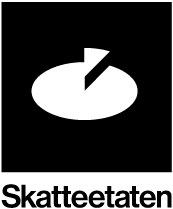 